         ГОСУДАРСТВЕННОЕ   БЮДЖЕТНОЕ  ПРОФЕССИОНАЛЬНОЕ  ОБРАЗОВАТЕЛЬНОЕ УЧРЕЖДЕНИЕ «СМОЛЕНСКОЕ  ОБЛАСТНОЕМУЗЫКАЛЬНОЕ  УЧИЛИЩЕ ИМЕНИ  М. И. ГЛИНКИ»214000, г. Смоленск, ул. Дзержинского, д.17							Тел/факс (4812)  38-60-89«19» января 2016 г.							          № 29							Директорам ДМШ, ДШИ							Смоленской областиГосударственное бюджетное профессиональное образовательное учреждение  «Смоленское областное музыкальное училище имени М. И. Глинки» извещает, что 15 февраля 2016 г. состоится семинар по теме: «Аттестация концертмейстеров в связи с введением новых критериев оценки портфолио». Приглашаются концертмейстеры образовательных организаций дополнительного образования. Регистрация слушателей семинара 15 февраля 2016 г. с 10.30 до 11.00 по адресу: г. Смоленск, ул. Дзержинского, д. 17, Смоленское областное музыкальное училище имени М. И. Глинки (методический отдел, 3-й этаж). График работы семинара с 11.00. до 13.25.Стоимость обучения 1100 руб. Возможен наличный и безналичный расчёт.Пребывающим на семинар необходимо иметь при себе:1. Второй экземпляр договора.2. Акт выполненных работ.3. Копию банковского платёжного поручения или гарантийное письмо (в случае оплаты по безналичному расчёту).4. Электронный носитель (флэш-карта или CD-диск).5. Гарантийное письмо (при отсутствии оплаты).Заявки принимаются до 01 февраля 2016 г.  по e-mail: metodcentr67@yandex.ru.Счета, договоры и акты выполненных работ (в случае оплаты по безналичному расчёту) будут направлены в учебные заведения после получения заявок на участие в семинаре. 	Приложение: на 2 л. в 1 экз.Приложение 1ЗАЯВКАна участие в семинаре концертмейстеровобразовательных организаций дополнительного образования«Аттестация концертмейстеров в связи с введением новых критериев оценки портфолио»1. Наименование образовательной организации:_____________________________________________________________________________________________________________________________________________________________________________________________________________________2. Ф. И. О. участников (полностью), должности:_____________________________________________________________________________________________________________________________________________________________________________________________________________________3. Форма оплаты (наличная, безналичная):________________________________________________4. Сокращённое наименование образовательной организации (для выписки счёта):___________________________________________________________________________________________________5. ИНН: _____________________________________________________________________________6. Почтовый индекс, адрес, телефон (для выписки счёта):______________________________________________________________________________________________________________________________________________________________________________________________________________Директор______________________					__________________________		(подпись)							              (расшифровка)МП	Приложение 2План работы семинара концертмейстеров образовательных организаций дополнительного образования«Аттестация концертмейстеров в связи с введением новых критериев оценки портфолио» 15 февраля 2016 г.Директор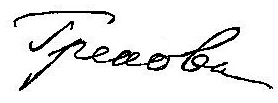 Е. П. ГрековаВремяЛекторТема10.30 - 11.00Методический отделРегистрация  участников11. 00 - 12.30Грекова Е. П.,директор ГБПОУ «Смоленское областное музыкальное училище имени М. И. Глинки»«Аттестация концертмейстеров в связи с введением новых критериев оценки портфолио»12.30 – 12.4012.40 – 13.25Хорунжая И. Д.,заместитель директораГБПОУ «Смоленское областное музыкальное училище имени М. И. Глинки»«Нормативно-правовое регулирование деятельности детских школ искусств в Российской Федерации»